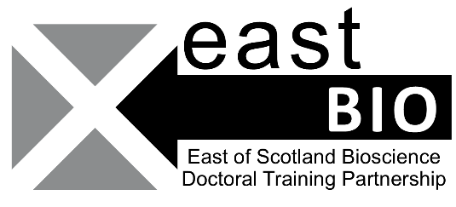 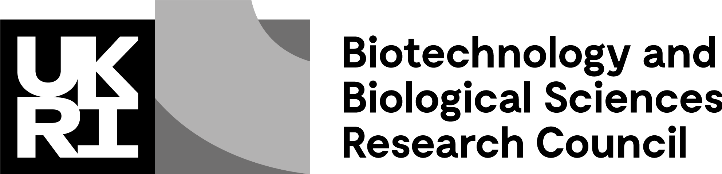 Thematic Research Training 2022-2023Crops and Soil groupSession 2: Omics (Including genomics, pangenomics and proteomics)University of Dundee, 21 February 2023, 9:45-17:00Event description:TBCSession Schedule:Session organisers: Cristina Ponce Lilly C.Ponce-Lilly@sms.ed.ac.uk; Alasdair Iredale (University of Dundee) and Emma Hardy (University of Dundee)Email enquiries@eastscotbiodtp.ac.uk if you have any questions about the session.TimesSessions10:00-10:30 amWelcome (Coffee)10:30-11:15 amTalk by Dr Micha Bayer- Pangenomics11:00-11:30 amQ&A11:30 am-12:30 pmInteractive workshop12:30-13:30 pmLunch break13:30-14:15 pmJournal club14:15-14:30 pmCoffee break14:30-3:30 pmWorkshop3:45-4:30 pmFinal talk4:30-5:00 pmClosing statements